Dyrektor Sądu Okręgowego 		                              Siedlce, dnia 16 listopada 2021 r.                       w  SiedlcachZnak sprawy: ZP-261-48/21                                                                                                                                                                                        Wszyscy uczestnicy postępowaniaINFORMACJAO WYBORZE OFERTYSkarb Państwa - Sąd Okręgowy w Siedlcach informuje, iż w postępowaniu o udzielenie zamówienia publicznego, o wartości szacunkowej nieprzekraczającej kwoty 130 000 zł netto,        o której mowa w art. 2 ust. 1 pkt. 1 ustawy z dnia 11 września 2019 r. – Prawo zamówień publicznych (Dz. U z 2021 r., poz. 1129 ze zm.) na: „Dostawę 20 niszczarek dla potrzeb Sądu Okręgowego w Siedlcach”, dokonano wyboru najkorzystniejszej oferty. W postępowaniu wybrano ofertę nr 5 złożoną przez: Inforoffice Sp. z o.o. Sp. k.ul. Grzybowska 87 00-844 Warszawa Cena ryczałtowa brutto: 23 680,00 zł   UZASADNIENIE WYBORU:  Oferta w/w Wykonawcy odpowiada wszystkim wymaganiom Zamawiającego określonym w Zaproszeniu do złożenia oferty i została oceniona jako najkorzystniejsza w oparciu o podane kryterium wyboru, którym była najniższa cena.  Poniżej przedstawiamy zbiorcze zestawienie wszystkich ofert złożonych w postępowaniu: Numer ofertyNazwa (firma) i adres WykonawcyCena ryczałtowa brutto   1FAXPOL Andrzej Iwanowicz Sp. z o.o.                                         ul. Dzielna 15                                                                                                   01-029 Warszawa29 274,00 zł 2ABM System Sp. z o.o.                                                                                ul. Jana Kazimierza 31 lok. U1                                                                       01-248 Warszawa30 750,00 zł3COPY CONTROL SERVICE s.c                                                               ul. Żelazna 67/31L                                                                00-871 Warszawa27 440,00 zł4MERKATOR Sp. z o.o.                                                                 ul. Starowiejska 99                                                                                 08-110 Siedlce 23 800,00 zł5Inforoffice Sp. z o.o. Sp. k.                                                           ul. Grzybowska 87                                                                                 00-844 Warszawa 23 680,00 zł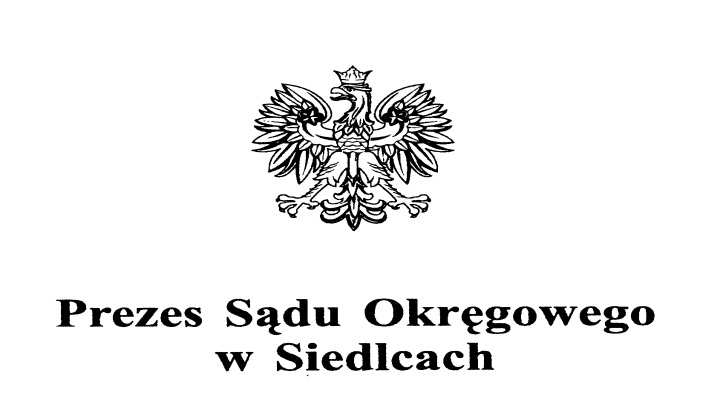 